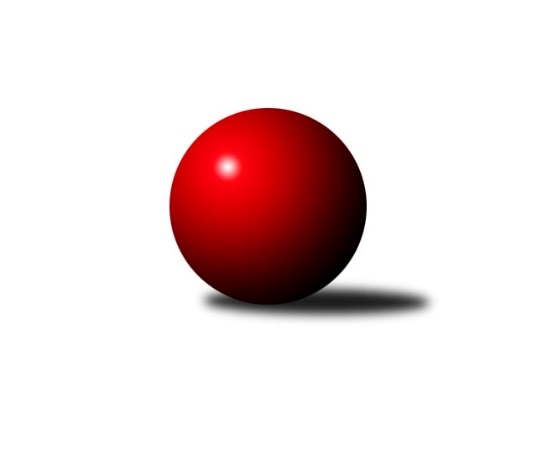 Č.7Ročník 2017/2018	5.11.2017Nejlepšího výkonu v tomto kole: 2653 dosáhlo družstvo: Kuželky Horní BenešovKrajský přebor MS 2017/2018Výsledky 7. kolaSouhrnný přehled výsledků:TJ Sokol Dobroslavice ˝A˝	- KK Hranice ˝A˝	7:1	2352:2243	10.0:2.0	4.11.KK Minerva Opava ˝B˝	- TJ Unie Hlubina˝B˝	6:2	2610:2498	9.0:3.0	4.11.TJ Odry ˝B˝	- TJ VOKD Poruba ˝A˝	4:4	2571:2572	6.5:5.5	4.11.TJ VOKD Poruba C	- TJ Spartak Bílovec ˝A˝	3.5:4.5	2409:2424	5.0:7.0	4.11.TJ Sokol Bohumín˝C˝	- TJ Sokol Sedlnice ˝B˝	3:5	2439:2451	5.0:7.0	4.11.Kuželky Horní Benešov	- TJ Opava ˝C˝	7:1	2653:2427	9.5:2.5	5.11.Tabulka družstev:	1.	KK Minerva Opava ˝B˝	7	5	0	2	31.0 : 25.0 	45.5 : 38.5 	 2411	10	2.	TJ Unie Hlubina˝B˝	6	4	1	1	30.5 : 17.5 	37.0 : 35.0 	 2480	9	3.	TJ Odry ˝B˝	7	4	1	2	37.5 : 18.5 	45.5 : 38.5 	 2541	9	4.	TJ VOKD Poruba ˝A˝	7	4	1	2	32.5 : 23.5 	51.5 : 32.5 	 2537	9	5.	TJ Opava ˝C˝	7	4	1	2	29.5 : 26.5 	39.0 : 45.0 	 2427	9	6.	TJ Sokol Dobroslavice ˝A˝	7	4	0	3	31.5 : 24.5 	50.0 : 34.0 	 2441	8	7.	TJ Sokol Sedlnice ˝B˝	7	4	0	3	26.5 : 29.5 	42.0 : 42.0 	 2462	8	8.	TJ Spartak Bílovec ˝A˝	6	3	0	3	24.5 : 23.5 	36.0 : 36.0 	 2466	6	9.	TJ Sokol Bohumín˝C˝	7	3	0	4	27.0 : 29.0 	43.5 : 40.5 	 2419	6	10.	Kuželky Horní Benešov	7	2	0	5	23.0 : 33.0 	36.5 : 47.5 	 2438	4	11.	KK Hranice ˝A˝	7	1	0	6	20.0 : 36.0 	36.0 : 48.0 	 2380	2	12.	TJ VOKD Poruba C	7	1	0	6	14.5 : 41.5 	29.5 : 54.5 	 2360	2Podrobné výsledky kola:	 TJ Sokol Dobroslavice ˝A˝	2352	7:1	2243	KK Hranice ˝A˝	Karel Ridl	 	 191 	 203 		394 	 2:0 	 354 	 	153 	 201		Zdeňka Terrichová	Libor Veselý	 	 197 	 178 		375 	 2:0 	 358 	 	183 	 175		Petr Pavelka	Zdeněk Štefek	 	 202 	 195 		397 	 2:0 	 363 	 	192 	 171		Jaroslav Ledvina	Martin Třečák	 	 202 	 200 		402 	 2:0 	 360 	 	168 	 192		Jiří Terrich	Karel Kuchař	 	 215 	 185 		400 	 2:0 	 392 	 	213 	 179		František Opravil	Petr Číž	 	 197 	 187 		384 	 0:2 	 416 	 	216 	 200		Anna Ledvinovározhodčí: Nejlepší výkon utkání: 416 - Anna Ledvinová	 KK Minerva Opava ˝B˝	2610	6:2	2498	TJ Unie Hlubina˝B˝	Jan Král	 	 233 	 217 		450 	 2:0 	 439 	 	231 	 208		Petr Chodura	Jan Strnadel	 	 207 	 222 		429 	 2:0 	 405 	 	193 	 212		Radmila Pastvová	Petr Frank	 	 214 	 185 		399 	 1:1 	 432 	 	213 	 219		Michaela Černá	Karel Vágner	 	 192 	 189 		381 	 0:2 	 441 	 	218 	 223		Václav Rábl	Renáta Smijová	 	 214 	 243 		457 	 2:0 	 358 	 	173 	 185		Pavel Krompolc	Tomáš Král	 	 244 	 250 		494 	 2:0 	 423 	 	211 	 212		Roman Grünerrozhodčí: Nejlepší výkon utkání: 494 - Tomáš Král	 TJ Odry ˝B˝	2571	4:4	2572	TJ VOKD Poruba ˝A˝	Daniel Ševčík st.	 	 226 	 228 		454 	 2:0 	 420 	 	221 	 199		Jan Míka	Jana Frydrychová	 	 203 	 201 		404 	 0:2 	 443 	 	204 	 239		Michal Bezruč	Daniel Malina	 	 205 	 211 		416 	 1:1 	 429 	 	222 	 207		Jiří Kratoš	Ondřej Gajdičiar	 	 219 	 202 		421 	 1:1 	 415 	 	204 	 211		Jan Žídek	Jiří Madecký	 	 213 	 209 		422 	 1.5:0.5 	 414 	 	205 	 209		Pavel Hrabec	Stanislava Ovšáková	 	 233 	 221 		454 	 1:1 	 451 	 	220 	 231		Martin Skopalrozhodčí: Nejlepšího výkonu v tomto utkání: 454 kuželek dosáhli: Daniel Ševčík st., Stanislava Ovšáková	 TJ VOKD Poruba C	2409	3.5:4.5	2424	TJ Spartak Bílovec ˝A˝	Zdeněk Mžik	 	 187 	 207 		394 	 1:1 	 385 	 	202 	 183		Karel Šnajdárek	Milan Pčola	 	 207 	 181 		388 	 1:1 	 373 	 	188 	 185		Antonín Fabík	Radim Bezruč	 	 182 	 183 		365 	 0:2 	 401 	 	213 	 188		Tomáš Binar	Rostislav Bareš	 	 216 	 207 		423 	 1:1 	 423 	 	206 	 217		David Binar	Lukáš Trojek	 	 222 	 204 		426 	 2:0 	 411 	 	211 	 200		Vladimír Štacha	Zdeněk Hebda	 	 202 	 211 		413 	 0:2 	 431 	 	215 	 216		Filip Sýkorarozhodčí: Nejlepší výkon utkání: 431 - Filip Sýkora	 TJ Sokol Bohumín˝C˝	2439	3:5	2451	TJ Sokol Sedlnice ˝B˝	Václav Kladiva	 	 224 	 198 		422 	 1:1 	 431 	 	235 	 196		Rostislav Kletenský	Jaroslav Klus	 	 220 	 219 		439 	 2:0 	 389 	 	208 	 181		Michaela Tobolová	Miroslava Ševčíková	 	 206 	 212 		418 	 1:1 	 408 	 	213 	 195		David Juřica	Alfréd Hermann	 	 194 	 198 		392 	 0:2 	 410 	 	201 	 209		Martin Juřica	Pavel Plaček	 	 174 	 174 		348 	 0:2 	 401 	 	205 	 196		Ladislav Petr	Jan Stuš	 	 210 	 210 		420 	 1:1 	 412 	 	198 	 214		Klára Tobolovározhodčí: Nejlepší výkon utkání: 439 - Jaroslav Klus	 Kuželky Horní Benešov	2653	7:1	2427	TJ Opava ˝C˝	David Schiedek	 	 180 	 225 		405 	 1:1 	 431 	 	228 	 203		Rudolf Tvrdoň	Jaromír Martiník	 	 231 	 230 		461 	 1.5:0.5 	 421 	 	231 	 190		Mariusz Gierczak	Miroslav Procházka	 	 212 	 233 		445 	 2:0 	 390 	 	184 	 206		Barbora Víchová	Jana Martiníková	 	 209 	 207 		416 	 1:1 	 409 	 	198 	 211		Jan Kořený	Martin Weiss	 	 241 	 230 		471 	 2:0 	 404 	 	207 	 197		Jana Tvrdoňová	Martin Koraba	 	 210 	 245 		455 	 2:0 	 372 	 	193 	 179		Václav Boháčikrozhodčí: Nejlepší výkon utkání: 471 - Martin WeissPořadí jednotlivců:	jméno hráče	družstvo	celkem	plné	dorážka	chyby	poměr kuž.	Maximum	1.	Pavel Marek 	TJ Unie Hlubina˝B˝	443.75	292.4	151.4	2.4	4/5	(488)	2.	Stanislava Ovšáková 	TJ Odry ˝B˝	437.81	300.8	137.0	3.8	4/4	(454)	3.	Martin Weiss 	Kuželky Horní Benešov	434.50	291.8	142.7	4.9	3/4	(471)	4.	Tomáš Král 	KK Minerva Opava ˝B˝	433.44	296.6	136.8	4.3	4/4	(494)	5.	Anna Ledvinová 	KK Hranice ˝A˝	433.20	286.2	147.0	3.2	5/5	(445)	6.	Jan Míka 	TJ VOKD Poruba ˝A˝	429.60	294.3	135.3	6.2	5/5	(478)	7.	Renáta Janyšková 	TJ Sokol Sedlnice ˝B˝	429.25	290.9	138.4	3.3	4/5	(458)	8.	Jan Frydrych 	TJ Odry ˝B˝	429.08	288.4	140.7	3.9	4/4	(456)	9.	Petr Chodura 	TJ Unie Hlubina˝B˝	428.80	294.7	134.1	4.7	5/5	(445)	10.	Michal Bezruč 	TJ VOKD Poruba ˝A˝	427.50	284.1	143.4	5.4	4/5	(443)	11.	Jaroslav Klus 	TJ Sokol Bohumín˝C˝	426.58	301.6	125.0	5.9	3/4	(439)	12.	Martin Skopal 	TJ VOKD Poruba ˝A˝	426.50	288.3	138.2	5.8	5/5	(469)	13.	Tomáš Binar 	TJ Spartak Bílovec ˝A˝	425.78	295.4	130.3	7.0	3/4	(453)	14.	Karel Škrobánek 	TJ Opava ˝C˝	424.67	292.4	132.3	4.7	4/5	(455)	15.	Ondřej Gajdičiar 	TJ Odry ˝B˝	423.92	300.2	123.8	5.9	4/4	(438)	16.	Jana Frydrychová 	TJ Odry ˝B˝	423.17	286.4	136.8	6.4	4/4	(453)	17.	Petr Číž 	TJ Sokol Dobroslavice ˝A˝	422.63	298.7	123.9	6.1	4/4	(454)	18.	Jaromír Martiník 	Kuželky Horní Benešov	422.44	286.6	135.9	4.7	4/4	(461)	19.	Jiří Madecký 	TJ Odry ˝B˝	422.22	293.7	128.6	8.0	3/4	(426)	20.	Jiří Kratoš 	TJ VOKD Poruba ˝A˝	422.20	294.4	127.8	4.6	5/5	(435)	21.	David Binar 	TJ Spartak Bílovec ˝A˝	421.89	293.3	128.6	6.1	3/4	(442)	22.	Filip Sýkora 	TJ Spartak Bílovec ˝A˝	421.88	289.9	132.0	5.9	4/4	(448)	23.	Daniel Malina 	TJ Odry ˝B˝	421.33	297.6	123.8	7.7	3/4	(467)	24.	Václav Rábl 	TJ Unie Hlubina˝B˝	419.80	279.8	140.0	6.4	5/5	(448)	25.	Jan Žídek 	TJ VOKD Poruba ˝A˝	419.07	292.9	126.2	4.3	5/5	(432)	26.	Zdeněk Hebda 	TJ VOKD Poruba C	417.38	282.9	134.4	6.3	4/4	(439)	27.	Radmila Pastvová 	TJ Unie Hlubina˝B˝	415.75	291.0	124.8	7.4	4/5	(433)	28.	Karel Šnajdárek 	TJ Spartak Bílovec ˝A˝	414.88	291.9	123.0	5.6	4/4	(468)	29.	Rostislav Kletenský 	TJ Sokol Sedlnice ˝B˝	414.33	276.3	138.0	4.0	4/5	(440)	30.	Ladislav Petr 	TJ Sokol Sedlnice ˝B˝	413.93	285.3	128.7	8.1	5/5	(443)	31.	Martin Třečák 	TJ Sokol Dobroslavice ˝A˝	413.69	280.9	132.8	6.1	4/4	(425)	32.	Vladimír Štacha 	TJ Spartak Bílovec ˝A˝	413.22	277.7	135.6	5.7	3/4	(443)	33.	Petr Pavelka 	KK Hranice ˝A˝	412.40	291.2	121.2	5.9	5/5	(447)	34.	František Opravil 	KK Hranice ˝A˝	412.27	292.1	120.2	6.7	5/5	(436)	35.	Karel Ridl 	TJ Sokol Dobroslavice ˝A˝	411.50	290.4	121.1	7.0	4/4	(466)	36.	Klára Tobolová 	TJ Sokol Sedlnice ˝B˝	411.33	279.8	131.5	6.0	5/5	(435)	37.	Jan Strnadel 	KK Minerva Opava ˝B˝	411.25	283.9	127.3	7.0	4/4	(439)	38.	David Schiedek 	Kuželky Horní Benešov	411.00	280.3	130.7	7.4	3/4	(439)	39.	Jana Tvrdoňová 	TJ Opava ˝C˝	409.63	287.0	122.6	7.9	4/5	(430)	40.	David Juřica 	TJ Sokol Sedlnice ˝B˝	408.60	291.3	117.3	8.5	5/5	(449)	41.	Rostislav Bareš 	TJ VOKD Poruba C	408.50	281.3	127.2	6.7	4/4	(437)	42.	Václav Kladiva 	TJ Sokol Bohumín˝C˝	408.00	283.1	124.9	7.8	4/4	(426)	43.	Rudolf Tvrdoň 	TJ Opava ˝C˝	407.20	281.1	126.1	7.9	5/5	(445)	44.	Roman Grüner 	TJ Unie Hlubina˝B˝	405.30	287.9	117.4	7.9	5/5	(423)	45.	Antonín Žídek 	Kuželky Horní Benešov	404.00	281.7	122.3	9.0	3/4	(415)	46.	Pavel Plaček 	TJ Sokol Bohumín˝C˝	404.00	284.4	119.6	7.3	4/4	(441)	47.	Jan Stuš 	TJ Sokol Bohumín˝C˝	403.67	284.1	119.6	10.6	3/4	(427)	48.	Renáta Smijová 	KK Minerva Opava ˝B˝	402.89	283.9	119.0	9.6	3/4	(457)	49.	Jan Král 	KK Minerva Opava ˝B˝	402.44	281.4	121.0	6.6	4/4	(454)	50.	Jan Kořený 	TJ Opava ˝C˝	402.42	277.9	124.5	8.9	4/5	(433)	51.	Václav Boháčik 	TJ Opava ˝C˝	402.00	277.6	124.4	7.8	4/5	(443)	52.	Zdeněk Mžik 	TJ VOKD Poruba C	401.81	278.8	123.1	7.3	4/4	(432)	53.	Stanislav Sliwka 	TJ Sokol Bohumín˝C˝	401.17	278.9	122.3	6.5	4/4	(445)	54.	Jana Martiníková 	Kuželky Horní Benešov	400.50	272.3	128.3	8.3	4/4	(441)	55.	Martin Koraba 	Kuželky Horní Benešov	398.44	290.6	107.9	11.4	4/4	(455)	56.	Karel Kuchař 	TJ Sokol Dobroslavice ˝A˝	396.81	278.7	118.1	9.6	4/4	(435)	57.	Barbora Víchová 	TJ Opava ˝C˝	396.40	278.4	118.0	9.0	5/5	(422)	58.	Libor Veselý 	TJ Sokol Dobroslavice ˝A˝	396.17	277.0	119.2	7.0	3/4	(442)	59.	Zdeněk Štohanzl 	KK Minerva Opava ˝B˝	395.50	280.3	115.3	8.9	4/4	(425)	60.	Antonín Fabík 	TJ Spartak Bílovec ˝A˝	394.88	278.6	116.3	9.3	4/4	(423)	61.	Lukáš Trojek 	TJ VOKD Poruba C	394.58	283.8	110.8	8.5	4/4	(426)	62.	Alfréd Hermann 	TJ Sokol Bohumín˝C˝	392.75	281.8	111.0	10.8	4/4	(414)	63.	Michaela Tobolová 	TJ Sokol Sedlnice ˝B˝	389.07	274.2	114.9	9.1	5/5	(403)	64.	Ladislav Míka 	TJ VOKD Poruba C	387.00	265.3	121.7	7.3	3/4	(407)	65.	Pavel Krompolc 	TJ Unie Hlubina˝B˝	385.00	270.4	114.6	6.5	4/5	(411)	66.	Jaroslav Ledvina 	KK Hranice ˝A˝	382.20	278.0	104.2	9.9	5/5	(429)	67.	Zdeněk Štefek 	TJ Sokol Dobroslavice ˝A˝	382.00	272.5	109.5	10.6	4/4	(402)	68.	Miroslav Procházka 	Kuželky Horní Benešov	379.00	273.1	105.9	12.5	4/4	(445)	69.	Jaroslav Brázda 	KK Hranice ˝A˝	376.25	277.5	98.8	13.8	4/5	(427)	70.	Jiří Terrich 	KK Hranice ˝A˝	365.00	273.9	91.1	16.0	4/5	(385)		Petr Wolf 	TJ Opava ˝C˝	462.00	302.0	160.0	1.0	1/5	(462)		Milan Zezulka 	TJ Spartak Bílovec ˝A˝	448.50	304.3	144.3	3.8	2/4	(489)		Michaela Černá 	TJ Unie Hlubina˝B˝	432.00	291.0	141.0	6.0	1/5	(432)		Jana Martínková 	KK Minerva Opava ˝B˝	423.00	284.3	138.8	4.0	2/4	(452)		Petr Oravec 	TJ VOKD Poruba ˝A˝	421.44	288.2	133.2	7.0	3/5	(434)		Miroslava Ševčíková 	TJ Sokol Bohumín˝C˝	418.00	292.0	126.0	5.0	1/4	(418)		Daniel Ševčík  st.	TJ Odry ˝B˝	415.50	287.1	128.4	5.3	2/4	(454)		Lumír Kocián 	TJ Sokol Dobroslavice ˝A˝	413.00	277.0	136.0	2.5	1/4	(432)		Ivo Kovářík 	TJ Sokol Dobroslavice ˝A˝	412.50	280.3	132.2	3.8	2/4	(430)		Pavel Hrabec 	TJ VOKD Poruba ˝A˝	412.33	293.8	118.6	7.6	3/5	(456)		Mariusz Gierczak 	TJ Opava ˝C˝	411.50	294.5	117.0	10.5	2/5	(421)		Jaroslav Lakomý 	Kuželky Horní Benešov	409.00	285.0	124.0	6.0	1/4	(409)		Lucie Bogdanowiczová 	TJ Sokol Bohumín˝C˝	408.00	301.0	107.0	8.0	1/4	(408)		Martin Juřica 	TJ Sokol Sedlnice ˝B˝	407.00	278.7	128.3	6.7	3/5	(423)		Petr Frank 	KK Minerva Opava ˝B˝	398.00	266.5	131.5	7.5	2/4	(399)		Josef Hájek 	TJ Unie Hlubina˝B˝	396.00	280.5	115.5	10.5	2/5	(405)		Tibor Kállai 	TJ Sokol Sedlnice ˝B˝	387.00	262.0	125.0	7.0	1/5	(387)		Dana Lamichová 	TJ Opava ˝C˝	386.00	260.0	126.0	6.5	2/5	(396)		Marek Číž 	TJ VOKD Poruba C	383.00	268.0	115.0	13.0	1/4	(383)		Milan Pčola 	TJ VOKD Poruba C	379.75	276.8	103.0	12.5	2/4	(395)		Milan Binar 	TJ Spartak Bílovec ˝A˝	374.50	268.0	106.5	10.0	2/4	(390)		Věra Ovšáková 	TJ Odry ˝B˝	372.00	272.0	100.0	13.0	2/4	(374)		Radim Bezruč 	TJ VOKD Poruba C	371.17	263.2	108.0	13.0	2/4	(374)		Zdeňka Terrichová 	KK Hranice ˝A˝	370.50	259.8	110.7	9.5	3/5	(387)		Rostislav Klazar 	TJ Spartak Bílovec ˝A˝	363.00	249.0	114.0	10.0	1/4	(363)		Helena Hýžová 	TJ VOKD Poruba C	360.00	272.5	87.5	16.0	2/4	(365)		Marta Andrejčáková 	KK Minerva Opava ˝B˝	359.50	267.0	92.5	11.5	2/4	(393)		Ladislav Štafa 	TJ Sokol Bohumín˝C˝	358.00	270.0	88.0	12.0	1/4	(358)		Jiří Číž 	TJ VOKD Poruba C	349.50	267.0	82.5	14.5	1/4	(358)		Karel Vágner 	KK Minerva Opava ˝B˝	341.00	262.5	78.5	17.5	1/4	(381)		Josef Kyjovský 	TJ Unie Hlubina˝B˝	330.00	225.0	105.0	10.0	1/5	(330)Sportovně technické informace:Starty náhradníků:registrační číslo	jméno a příjmení 	datum startu 	družstvo	číslo startu9004	Karel Šnajdárek	04.11.2017	TJ Spartak Bílovec ˝A˝	5x18799	Jan Žídek	04.11.2017	TJ VOKD Poruba ˝A˝	7x22768	Miroslava Ševčíková	04.11.2017	TJ Sokol Bohumín˝C˝	1x19195	Jan Strnadel	04.11.2017	KK Minerva Opava ˝B˝	8x21379	Mariusz Gierczak	05.11.2017	TJ Opava ˝C˝	2x14130	Michaela Černá	04.11.2017	TJ Unie Hlubina˝B˝	1x21444	Pavel Krompolc	04.11.2017	TJ Unie Hlubina˝B˝	5x
Hráči dopsaní na soupisku:registrační číslo	jméno a příjmení 	datum startu 	družstvo	Program dalšího kola:8. kolo11.11.2017	so	9:00	TJ Sokol Sedlnice ˝B˝ - TJ Sokol Dobroslavice ˝A˝	11.11.2017	so	9:00	TJ Spartak Bílovec ˝A˝ - Kuželky Horní Benešov	11.11.2017	so	9:00	TJ VOKD Poruba ˝A˝ - TJ VOKD Poruba C	11.11.2017	so	9:00	TJ Unie Hlubina˝B˝ - TJ Odry ˝B˝	11.11.2017	so	9:00	KK Hranice ˝A˝ - KK Minerva Opava ˝B˝	11.11.2017	so	12:30	TJ Opava ˝C˝ - TJ Sokol Bohumín˝C˝	Nejlepší šestka kola - absolutněNejlepší šestka kola - absolutněNejlepší šestka kola - absolutněNejlepší šestka kola - absolutněNejlepší šestka kola - dle průměru kuželenNejlepší šestka kola - dle průměru kuželenNejlepší šestka kola - dle průměru kuželenNejlepší šestka kola - dle průměru kuželenNejlepší šestka kola - dle průměru kuželenPočetJménoNázev týmuVýkonPočetJménoNázev týmuPrůměr (%)Výkon4xTomáš KrálMinerva B4945xTomáš KrálMinerva B117.394943xMartin WeissKuželky HB4712xMartin WeissKuželky HB110.844711xJaromír MartiníkKuželky HB4611xDaniel Ševčík st.TJ Odry B109.954542xRenáta SmijováMinerva B4572xStanislava OvšákováTJ Odry B109.954542xMartin KorabaKuželky HB4553xMartin SkopalVOKD A109.224512xStanislava OvšákováTJ Odry B4542xRenáta SmijováMinerva B108.59457